令和4年4月吉日会員各位松江地域介護支援専門員協会会長　岡田昌治　　　　　　令和4年度松江地域介護支援専門員協会総会研修について（ご案内）　日頃より、当協会の活動につきましては、格別なご理解とご協力いただき誠にありがとうございます。昨年度に続き、総会研修は、Zoomを利用して開催させて頂くことになりました。今回は、ケアマネジャーの人材不足やバーンアウトが深刻になっている中で、ケアマネジャーが元気で仕事が出来る様、きっかけ作りとして「人材育成」について学びます。会員の皆様、是非ご参加頂き、実践に活かして頂けたらと思います。ご参加をお待ちしております。記１．日　　時　　令和４年５月２８日（土）　１４：００～１５：３０　　　　　　　　（受付は、１３：３０～来場及びオンライン接続可能）２．参加方法　　オンライン会議システム「Zoom」又は来場（みずうみ地域包括ケア交流型ステーション）定員２０名３．テーマ　　「事業所における人材育成」～ケアマネジャーとして誇りを持ち、活き活きと仕事を続けるために～講　師：一般社団法人　山口県介護支援専門員協会　副会長橘　康彦　様４．申し込み　（この研修は、会員限定です！）令和４年５月２０日（金）までにメールまたはFAXでお申し込みください。申し込み締め切り：5月20日（金）Zoom参加の方は、下記の項目をメールで送信してください。　　　　　　　　（5月20日（金）以降にURL等をご連絡致します。）メール：aozora-tsukuda@videw.com 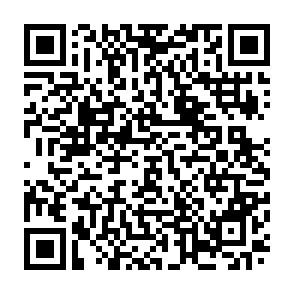 参加方法（来場・Zoom）は該当に〇をご記入ください。　　　　　来場を希望される方は20名になり次第締め切らせて頂きます。＊この研修会は、主任介護支援専門員更新研修の受講要件に該当する研修（法定外の研修）の為、研修参加証明書が必要な方は生年月日をご記入の上、お申込みください。参加申し込み用紙FAX送信票（このままお送りください）ＦＡＸ:０８５２－２０－２１２２　　　あおぞら介護センター（電話　0852-60-6565）参加方法来　場　　・　　Zoom事業所名参加者氏名電話メールアドレス（Zoom参加の時のみ）受講証明書必　要　・　不　要生年月日